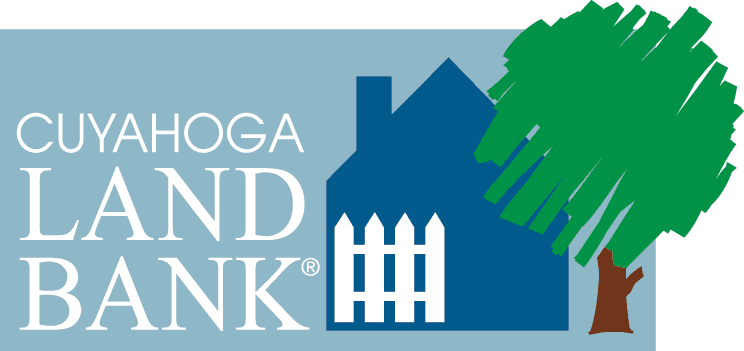 Before filling out this form please review in its entirety the Housing Construction Gap Grant Request for Applications (RFA) posted at http://www.cuyahogalandbank.org/gapgrant.  Applicants must complete all sections of this application form and complete and attach the proforma worksheet and may also attach additional information.  Applicants may expand the height of the table rows in this application form as needed.APPLICANT:APPLICANT:APPLICANT:Name of development company:Name of primary contact:Title of primary contact:E-mail address for primary contact:Phone number for primary contact:Street Address:City, State, ZipFor-profit or non-profit:PROJECT:PROJECT:PROJECT:Project Street Address(es):PPN#(s):Own or under option:                         If option, expiration date of agreement and attach copy(s)Demolition required, if any:Current zoning:Zoning variances required:# of units to be built:Unit square footage(s):# of bedrooms/unit:# of bathrooms/unit:House amenities:Neighborhood amenities:Projected asking price(s) per unit:$Requested grant amount per unit:$Total grant amount requested:$DEVELOPER EXPERIENCE AND PROJECT TEAM:DEVELOPER EXPERIENCE AND PROJECT TEAM:DEVELOPER EXPERIENCE AND PROJECT TEAM:Street addresses for 3 newly-built single-family/double homes or 3 townhome projects that have been completed and sold by your company within the timeframe from September 1, 2017 through March 12, 2021.1.Street addresses for 3 newly-built single-family/double homes or 3 townhome projects that have been completed and sold by your company within the timeframe from September 1, 2017 through March 12, 2021.2.Street addresses for 3 newly-built single-family/double homes or 3 townhome projects that have been completed and sold by your company within the timeframe from September 1, 2017 through March 12, 2021.3.Street addresses for 3 newly-built single-family/double homes or 3 townhome projects that have been completed and sold by your company within the timeframe from September 1, 2017 through March 12, 2021.4.Street addresses for 3 newly-built single-family/double homes or 3 townhome projects that have been completed and sold by your company within the timeframe from September 1, 2017 through March 12, 2021.5.Year developed first home:Total homes currently under development by company in all locations:Other principal owners or key staff of your development company working on this project (in addition to the primary contact given on the page 1):Name:Other principal owners or key staff of your development company working on this project (in addition to the primary contact given on the page 1):Title:Other principal owners or key staff of your development company working on this project (in addition to the primary contact given on the page 1):E-mail AddressOther principal owners or key staff of your development company working on this project (in addition to the primary contact given on the page 1):Phone#:Other principal owners or key staff of your development company working on this project (in addition to the primary contact given on the page 1):Name:Other principal owners or key staff of your development company working on this project (in addition to the primary contact given on the page 1):Title:Other principal owners or key staff of your development company working on this project (in addition to the primary contact given on the page 1):E-mail AddressOther principal owners or key staff of your development company working on this project (in addition to the primary contact given on the page 1):Phone#:Other principal owners or key staff of your development company working on this project (in addition to the primary contact given on the page 1):If additional principals or key staff, please attach on separate pageProject General Contractor, if not staff or an affiliated company  of developerProject architect and engineer:Realtor, if not staff or an affiliated company of developer:Non-profit partner in this project, if any, and key contact person:MILESTONE SCHEDULE:MILESTONE SCHEDULE:MILESTONE SCHEDULE:Major development tasks to complete by 9/31/21:Major development tasks to complete by 12/31/21:Major development tasks to complete by 3/31/22:Major development tasks to complete by 6/30/22:Major development tasks to complete by 9/30/22:NARRATIVE:NARRATIVE:Project narrative including marketing and other information you desire to share about your project.  FOR THE APPLICATION TO BE CONSIDERED COMPLETE, APPLICANTS MUST ALSO COMPLETE AND SUBMIT THE PROFORMA  WORKSHEET SHOWING ALL PROJECTED SOURCES AND USES OF FUNDS.  ALL MATERIALS MUST BE SUBMITTED BY MAY 16th, 2021.FOR THE APPLICATION TO BE CONSIDERED COMPLETE, APPLICANTS MUST ALSO COMPLETE AND SUBMIT THE PROFORMA  WORKSHEET SHOWING ALL PROJECTED SOURCES AND USES OF FUNDS.  ALL MATERIALS MUST BE SUBMITTED BY MAY 16th, 2021.